РОЗПОРЯДЖЕННЯМІСЬКОГО ГОЛОВИм. СумиЗ метою впорядкування роботи з програмно-апаратним комплексом електронної системи для голосування «Рада-В», керуючись пунктом 20 частини 4 статті 42 Закону України «Про місцеве самоврядування в Україні»:1. Визначити відповідальними за інформаційне та технічне обслуговування програмно-апаратного комплексу електронної системи для голосування «Рада-В» – заступника начальника відділу інформаційних технологій та комп’ютерного забезпечення  Сумської міської ради 
Річкаля І.А., головного спеціаліста відділу інформаційних технологій та комп’ютерного забезпечення Сумської міської ради Д’яченко К.О. та головного спеціаліста відділу інформаційних технологій та комп’ютерного забезпечення Сумської міської ради Сахна В.В.2. Розпорядження міського голови від 28.12.2018 № 471-Р «Про визначення відповідальних осіб при роботі з програмно-апаратним комплексом електронної системи голосування «Рада-В» вважати таким, що втратило чинність з 01.01.2019 року.Міський голова								     О.М. ЛисенкоРічкаль І.А. 701-570Розіслати: Річкаль І.А., Павлик Ю.А.В.о. начальника відділу інформаційнихтехнологій та комп’ютерногозабезпечення Сумської міської ради				І.А. РічкальНачальник відділу протокольної роботита контролю Сумської міської ради					Л.В. МошаНачальник правового управлінняСумської міської ради							О.В. ЧайченкоКеруючий справами виконавчого комітету			Ю.А. Павлик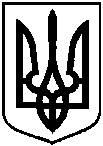 від  17.03.2021 №  100-РПро визначення відповідальних осіб при роботі з програмно-апаратним комплексом електронної системи голосування «Рада-В»